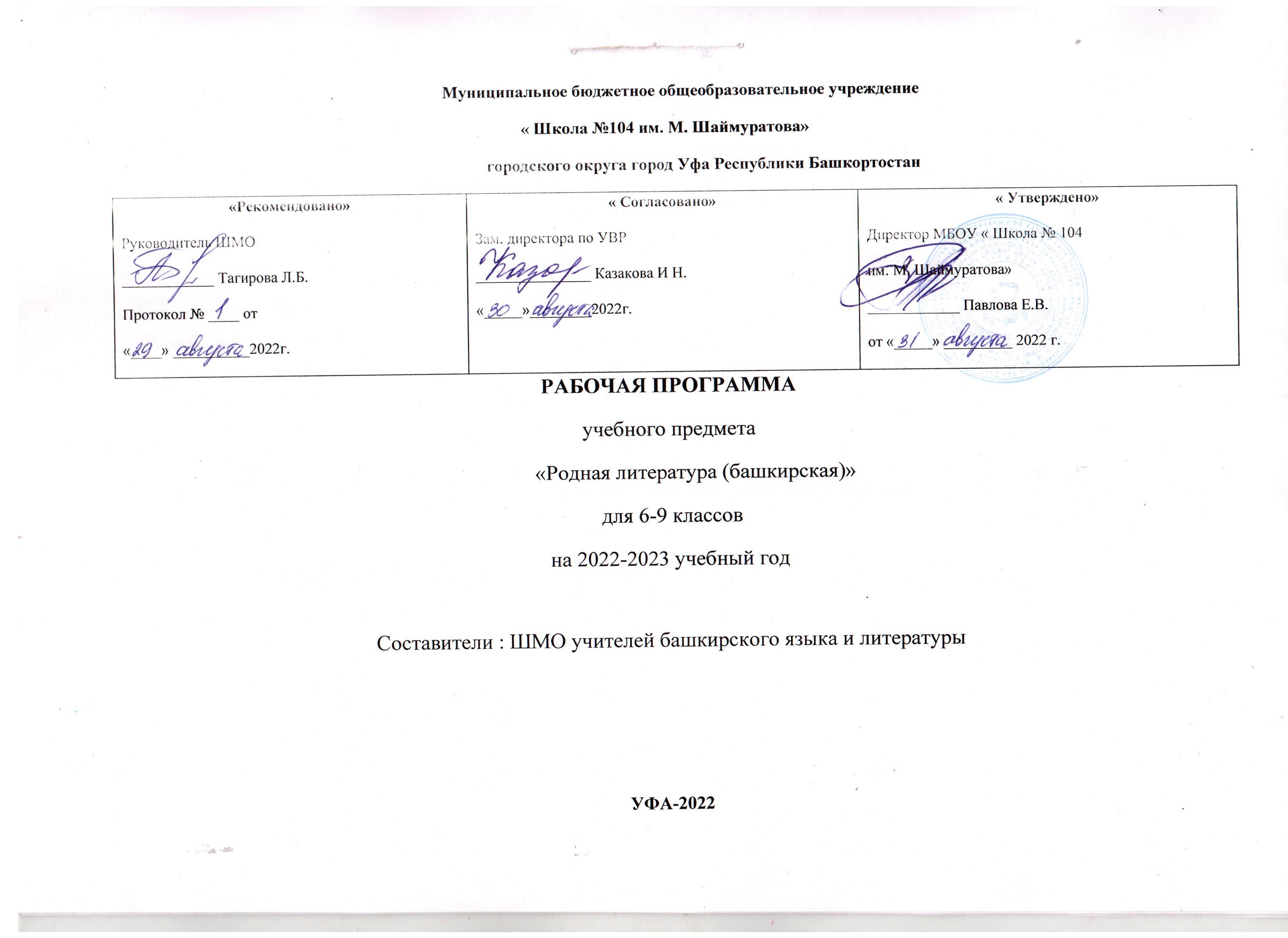 Уҡыу предметын үҙләштереүҙә планлаштырылған  һөҙөмтәләрШәхсән һөҙөмтәләр:- башҡорт әҙәбиәтенең башҡорт халҡының төп милли-мәҙәни ҡиммәте булараҡ аңлау;-  туған телгә ихтирамлы булыу, уның менән ғорурланыу тойғоһо тәрбиәләү; уның милли мәҙәниәт күренеше булараҡ һаҡлау,  телмәр мәҙәниәтен  камиллаштырыуға ынтылыу;  - аралашыу процесында уйыңды, хистәреңде тулы кимәлдә иркен сағылдыра алыу өсөн етерлек һүҙ байлығын  туплау, грамматик сараларҙы үҙләштереү.   Метапредмет һөҙөмтәләре:- телмәр эшмәкәрлегенең бөтә төрҙәрен үҙләштереү;- ишеткән һәм уҡыған  мәғлүмәттәрҙең мәғәнәһен дөрөҫ аңлау;-  төрлө стилдәге һәм жанрҙағы текстарҙы тыңлап, дөрөҫ аңлау;- төрлө  сығанаҡтарҙан (әҙәбиәт, гәзит, журналдар, интернет) кәрәкле  мәғлүмәтте  эҙләп таба алыу, һүҙлектәр, белешмә материалдар менән эшләй белеү;- билдәле темаға материал эҙләй, таба, системалаштыра белеү, уларҙы анализлай һәм һайлай белеү;- йөкмәткеһе, стилистик үҙенсәлектәре, тел сараларын ҡулланыуы яғынан төрлө телмәрҙе сағыштырыу, баһа бирә белеү;- үҙ телмәреңә (яҙма, тексҡа һәм һөйләүеңә) баһа бирә алыу, уны төҙәтә, камиллаштыра, редакторлай белеү;- башҡорт  әҙәбиәтенән  алған белемде рус әҙәбиәте (предмет-ара) буйынса белем  менән сағыштыра, анализлай белеү.Предмет һөҙөмтәләре:- туған әҙәбиәттең башҡорт халҡы тормошондағы урыны, уның башҡа әҙәбиәттәр менән уртаҡлығы һәм үҙенсәлеге тураһында белем алыу;-  телмәр этикеты  нормаларын белеү;      - әҙәби-теоретик төшөнсәләрҙе рус әҙәбиәтендәге шундай уҡ материал менән сағыштыра алыу, уларҙың оҡшаш һәм айырмалы үҙенсәлекле яҡтарын таный белеү;- әҙәби текстарҙы анализлағанда,  телмәрҙең эстетик кимәлен баһалау.II.Уҡыу предметының йөкмәткеһе.6 классс.Йырым минең- Башҡортостан. – 2сәғәт. З. Биишева.” Башҡортостан”. Р. Ғарипов. “Дан һиңә, Дан Башҡортостан”. С. Ярмуллин. “Башҡорт аты”. Башҡорт теле буйынса алдағы кластарҙа үтелгәндәрҙе ҡабатлау. Башҡорт әҙәби теле, уның нормалары тураһында төшөнсә биреү.Уҙған ғүмер- ҡалған хәтер. – 2сәғәт. Ә. Усманов “ Башҡорттарҙың ғәскәри хеҙмәте”(өҙөк). “Ҡолой кантон” (Башҡорт халыҡ йыры). Ғ. Хөсәйенов. “Рудасы Исмәғил Тасим улы“(повестан өҙөктәр). Һүҙ төркөмдәре турһында төшөнсә.Үҙ аллы һәм ярҙамсы һүҙ төркөмдәре. Исем.Ил һаҡлап, азатлыҡ даулап. – 3cәғәт.  Ә. Бейеш. “Башҡорт халҡының тарихы һәм азатлыҡ өсөн көрәше”. Б. Рафиҡов.” Һөйәнтүш фажиғәһе”. Башҡорт халыҡ йыры «Тәфтиләү». Ғ. Хөсәйенов. “Алдар батыр ҡиссаһы”. Степан Злобин. “Салауат Юлаев”. Ғ. Ибраһимов. “Кинйә “(романдан өҙөк). Төньяҡ амурҙары.- 6 сәғәт “Рус- француз һуғышы бәйете”.Һүрәтләү саралары. Исемдәрҙең һан, эйәлек, килеш һәм хәбәрлек категориялары менән үҙгрешенең үҙенсәлектәрен, ялғауҙарының фонетик варианттарының ҡулланышын практик күҙәтеү күнегеүҙәре. Бәйет тураһында төшөнсә.Башҡорт автономияһы өсөн көрәш.   – 2сәғәт. Әхмәтзәки Вәлиди Туған. “Башҡорт ҡоролтайы”. Ш. Бабич. “Башҡорт халҡына көйлө хитап “(өҙөктәр). Р. Солтангәрәев. “Осто бөркөт”. Хитап тураһында төшөнсә. Сифат. Сифат дәрәжәләре. Дәрәжә формаларының яһалышы.Уралып ятҡан Уралтау. –3сәғәт.   Башҡорт халыҡ йыры “ Урал”. Б. Бикбай. “Урал”. “Уралтау”. Исем сифат.Исем буйынса үтелгәндәрҙе ҡабатлау, дөйөмләштереү.Ағиҙелкәй алҡын, һыуы һалҡын. – 2 сәғәт.  Башҡортостан йылғалары тураһында белешмә. Башҡорт халыҡ йыры «Йәмле Ағиҙел буйҙары». Р. Бикбаев.” Һыуһаным һыуҙар бирегеҙ”. Башҡорт халыҡ йыры «Йәмле Дим буйы». «Ағиҙел менән Яйыҡ» риүәйәте. Риүәйәт тураһында төшөнсә. Тамыр, яһалма, ҡушма сифаттар.Тау башында балҡый бер ҡала.  – 1 сәғәт.   Р.Янбулатова “Гүзәл Өфөм – баш ҡалам”(йыр). А. Камалов. “Боронғо башҡорт ҡалалары”. Минең тыуған ҡалам.Башҡор йолалары.  – 2 сәғәт.  А. Ҡобағошов. “Ҡарға бутҡаһы тәмлеме”? “Т. Ҡарамышева.” Кәкүк сәйе”. Башҡорт йолалары тураһында белешмә. Һүҙҙәр һәм һүҙбәйләнештәр.Башҡорт аштары. – 1  сәғәт.   Ҡ. Даян. “Башҡорт ҡымыҙы”. М. Өмөтбаев.” Башҡорт ҡорото”. Н. Сафин. “Бишбармаҡ”. Башҡорт халҡының милли аштары тураһында белешмә. Сифаттарҙың үҙгәреше.Башҡорт һәм рус телендәге оҡшаш һәм айырмалы яҡтарҙы билдәләү. Сифат темаһын ҡабатлау.Әсәм теле- сәсән теле – 1сәғәт.  Башҡорт теле(белешмә). З. Биишева. “Башҡорт теле”. Башҡорт халыҡ әкиәте «Яҡшы һүҙ- йән аҙығы». Ә. Вахитов.” Һүҙ хаҡында баллад.” Р. Назаров. “Япраҡ”. Алмаш.Төп үҙенсәлектәре. Рус телендәге алмаштар менән сағыштырыу, тәржемә күнекмәләре үткәреү. Килтерелгән текстарҙан алмаштарҙы табыу.Башҡорттар китте һуғышҡа – 3 сәғәт. .  Я. Хамматов.” Башҡорттар китте һуғышҡа…” Ҡ. Даян. “Шайморатов генерал” (йыр). Ж. Кейекбаев. “Зөбәй Үтәғолов”. Ә. Бикчәнтәев. “Бөркөт һауала үлә”(өҙөк). Ә. Бикчәнтәев. “Нисә йәш һиңә комиссар?”. Алмаштарҙың башҡорт телендә мәғәнә үҙенсәлектәрее, төркөмсәлере, телмәрҙә ҡулланыу.Башҡорт халыҡ ауыҙ- тел ижады – 3 сәғәт. Башҡорт халыҡ әкиәттәре (белешмә). «Аҡъял батыр» башҡорт халыҡ әкиәте. «Алдар менән шайтан» башҡорт халыҡ әкиәте. Тормош- көнкүреш әкиәттәре. «Ҡурай» башҡорт халыҡ йыры. «Ҡурай моңо» әкиәте. Йомаҡтар. Алмаш төркөмсәләрен ҡабатлау. Һандар. Ябай һәм ҡушма һандар. Һандардарҙың телмәрҙә ҡулланылышы.Башҡорт йырҙары тарихы.Башҡорт халыҡ йырҙары. М. Кәрим. “Азамат”. Ғ. Амантай.” Күгәрсен йыры”. Көләмәстәр.  Т. Йәнәби.” Һылыу ҡоштар”. Һандар. Фонетик күнегеүҙәр. Һан төркөмсәләре. Һандарҙың яҙылышы. Цифрҙар менән яҙылған һандарҙы уҡыу һәм яҙыу күнекмәләрен үткәреү.Боронғо әҙәби ҡомартҡыларыбыҙ - 3 сәғәт. Башҡорт әҙәбиәте тарихы.Сәсәндәр ижады.Ҡобағош сәсән,Байыҡ сәсән, Һабрау сәсәндәрҙең әйтешкәне. Зат алмаштарының яһалышы.Алмаш төркөмсәләре һәм уларҙың яһалышы. Алмаштарҙы билдәләү күнегеүҙәре.Фонетик күнегеүҙәр.Башҡортостандың халыҡ шағирҙары, яҙыусылары.– 3 сәғәт.Халыҡ шағирҙарының тормош юлы менән танышыу, ижадтарына ҡыҫҡаса күҙәтеү яһау, уларҙың башҡорт әҙәбиәте тарихында урыны тураһында фекер алышыу. Биография һәм автобиография тураһында төшөнсә биреү. Р. Ниғмәти.” Ҡыҙымдың һорауҙарына яуаптар”.  З. Биишева. “Кәмһетелгәндәр “(өҙөк).  Р. Ғарипов.” Аманат”. Н. Мусин. “Күҙ йәше”.Р. Бикбаев. “Халҡыма хат”. Ә. Атнабаев.” Салауат менән һөйләшеү”.Дуҫлыҡ менән көслөбөҙ. - 1 сәғәт.  Ҡ. Аралбай. “Дуҫлыҡ һәйкәле”. М. Кәрим. “Беҙҙең өйҙөң йәме”.  Әҙәбиәт теорияһы буйынса йыл буйына үтелгәндәрҙе ҡабатлау, дөйөмләштереү. Тел буйынса йыл  буйына үтелгәндәрҙе ҡабатлау, дөйөмләштереү.7 класс.Әкиәттәр .Әкиәттәр тураһында түбән кластарҙа үткәнде иҫкә төшөрөү. Тематик яҡтан әкиәттәрҙең төркөмдәре: тормош-көнкүреш, тылсымлы, батырҙар һәм хайуандар тураһындағы әкиәттәр.Хайуандар тураһындағы әкиәттәр. «Етем төлкө», «Айыу мөнән бал ҡорттары». Тылсымлы әкиәттәр. «Алтын алма», «Әбйәлил». Тормош-көнкүреш әкиәттәре «Алтын тамсы», «Һаранбай менән Зиннәт ағай».Әкиәттәрҙе мәғәнәүи өлөштәргә бүлеү. Исемдәр биреп план төҙөргә өйрәтеү.Әҙәбиәт теорияһы.Эпитет, гипербола, аллегория төшөнсәләрен ҡабатлау.Риүәйәт һәм легөндалар .Риүәйәт һәм легендаларға төшөнсә биреү. Уларҙың тематик бүленеше, оҡшаш һәм айырма яктары. Ер-һыу, ырыу-ҡәбилә тарихы: «Етегән йондоҙ», «Ай менән Зөһрә». Ырым-ышаныу: «Сыңрау торна». Тарихи риүәйәттәр: «Бошман ҡыпсаҡ батыр». Тормош-көнкүреш риүәйәте: «Ғилмияза»Йырҙар .Йыр тураһында төшөнсә. Боронғо һәм хәҙерге йырҙар. Оҙон һәм ҡыҫҡа йырҙар. Йырҙарҙа көй һәм моңдоң әһәмиәте. Тематикаһы һәм йөкмәткеһе яғынан йырҙарҙың төркөмдәргә бүленеше. Халыҡтың рухи тормошонда йырҙың роле. Тарихи һәм лирик йырҙар. Тарихи йырҙар («Эскадрон», «Урал»). Тыуған ил һәм халыҡ берҙәмлеге тураһында («Йәйләүек»). Ҡасҡындар тураһында («Буранбай», «Бейеш»). Кантон башлыҡтары тураһында («Тәфтиләү», «Ҡолой кантон»). Ҡатын-кыҙҙар яҙмышы тураһында («Зөлхизә», «Ғилмияза»).Таҡмаҡтар .Таҡмактар тураһында төшөнсә. Бейеү таҡмаҡтары. Уйын таҡмаҡтары. Таҡмаҡтарҙың башҡарылыу үҙенсәлектәре, уларҙың йырҙарҙан айырмаһы.Алтын көҙ .М.Тажи «Алтын көҙ», Ф.Рәхимғолова «Көҙ» шиғырҙарында көҙгө тәбиғәттең, көҙ билдәләренең һүрәтләнеше.Әҙәбиәт теорияһы:Поэтик телдәге һүрәтләү сараларын ҡабатлау. Метафора тураһында төшөнсә.М.Ғафури.«Ҡыр ҡаҙы» хикәйәһенең идея-тематик йөкмәткеһе. Малайҙың һәм уның атаһының ҡыр ҡаҙына ҡарата мөнәсәбәте. Хикәйәлә ҡоштарға, хайуандарға һаҡсыл ҡараш тәрбиәләү һәм ярҙам итеү мотивы. Кеше һәм тәбиғәт темаһына әңгәмә үткәреү.  Уҡыу - белем шишмәһе .Раил Байбулатов. «Нурлы күҙҙәр». Н.Мусин.«Тайғаҡ баҫма». Әҫәрҙәрҙә дуҫлыҡ, тырышлыҡ, тоғролоҡ, намыҫлылыҡ һәм әхлаҡ проблемаларының сағылышы. Хәмзә һәм уҡытыусы, һуғыш ветераны Уғатар ағай образдары. Рәхмәт менән Әсҡәт дуҫлығы. Рәхмәткә хас сифаттар. Хәмзәнең ҡылығын баһалау.Дуҫлыҡта – берҙәмлек .Б.Бикбай. «Рус теле», Р.Сафин. «Дуҫлыҡ», Ш.Бикҡол. «Дуҫлыҡ», М. Кәрим.«Миләш». Был шиғырҙарҙа дуҫлыҡты данлау. Ысын дуҫлыҡты баһалау. Рус һәм башҡорт халҡы араһындағы дуҫлыҡҡа һоҡланыу, ғорурланыу тәрбиәләү.Р.Байбулатов. «Һарыбай». Әҫәрҙең идея-тематик йөкмәткеһен үҙләштереү. Унда дуҫлыҡтың сағылышы. Төп геройҙарҙың характерҙарына хас сифаттар.Ә.Бикчәнтәев. «Бакенщиктар илаҡ булмай». Әҫәрҙең йөкмәткеһен үҙләштереү. Унда батырлыҡтың сағылышы. Ата һәм ул образдары. Хеҙмәт төбө – хөрмәт. М.Ғафури. «Гөлдәр баҡсаһында» шиғырында эшсәнлек, дуҫлыҡ һәм дошманлыҡтың ҡапма-ҡаршы һүрәтләнеүе.М.Ямалетдинов.«Ураҡ өҫтө» шиғырында ураҡ ваҡытында иген урыусы комбайнерҙың хеҙмәте. Уйылдан образы.Ж.Кейекбаев.«Оморҙаҡ бабай». Хикәйәнең идея-тематик йөкмәткеһен үҙләштереү. Оморҙаҡ бабай образына хас сифаттар.Ж.Кейекбаев.«Туғандар һәм таныштар» романынан өҙөк.Өҙөктөң йөкмәткеһен үҙләштереү. Төп образдарға характеристика биреү.Һорауҙарға яуаптар биреү, план төҙөп, уның буйынса һөйләү. Башҡорт халҡының йылҡысылыҡ, солоҡсолоҡ һөнәрҙәре тураһында әңгәмә ойоштороу, яҙма эштәр башҡарыу.Әҙәбиәт теорияһы:Герой тураһында төшөнсә.Башҡортостан-ғәзиз ерем.Ә.Үтәбай.«Башҡортостан» шиғырында лирик геройҙың кисерештәрендә Башҡортостан, Тыуған ил образы. А.Игебаев.«Онотманым һине, ауылым» шиғырында хистәр байлығы, тыуған ерҙең күңелгә яҡын булыуын еткереү.М. Кәрим.«Ҡайын япрағы тураһында» Шиғырҙа ҡайын һәм япраҡ образы. Башҡортостандың данлы тарихының сағылышы.Ап-аҡ карҙар яуа.К.Кинйәбулатова.«Һаумы, аҡ ҡыш!», Ш.Бикколов. «Урман», Ә.Әхмәт-Хужа. «Эй, Ҡыш бабай, Ҡыш бабай!», Г.Ғәлиева. «Ҡарһылыу». Шиғырҙарҙа ҡыш миҙгеленең, тәбиғәт күренештәренең һүрәтләнеше.Ә.ӘҺлиуллин.«Биҙәкле сана». Әҫәрҙең йөкмәткеһен үҙләштереү. Боронғо сана яһау һөнәренең сағылышы. Имаметдин ҡарттың һөнәре, халыҡ араһындағы абруйы. Әҫәрҙә дуҫлыҡ, татыулык мотивы.Ил намыҫы - ир күңелөндә.Р.Шәкүр.«Һаҡта тора илдең улдары» шиғырында Тыуған илде, тыныслыҡты һаҡлаусы ил улдары образдары.Ф.Акбулатова.«Атай икмәге» хикәйәһе. Йөкмәткене үҙләштереү. Әҫәрҙә Бөйөк Ватан һуғышының һүрәтләнеше.Рәүештәр. Уларҙың мәғәнәләре.В.Исхаков.«Кеше күңеле - тәрән даръя». Әҫәрҙең идея-тематик йөкмәткеһен үҙләштереү. Исеменең мәғәнәһен асыҡлау. Һуғыш осоронда тылда халыҡтың тормошо һәм эшсәнлеге.А.Баһуманов.«Ҡайҙа һин генерал?». Әҫәрҙең идея-тематик йөкмәткәһен үҙләштереү. Проблемаларына, образдарына характеристика биреү. План төҙөп, план буйынса һөйләргә өйрәнеү.Ғәзиздәрҙән-ғәзиз әсәләр.Г.Юнысова «Әсәйҙәр байрамы», «Йырлайым әсәйҙәр тураһында» (йыр). Ф.Мөхәмәтдинов «Әсәйем ҡулы» шиғырҙарҙын һәм йырҙы тасуири уҡыу. Әсәйҙәр изгелегенең, бөйөклөгөнөң сағылышы.Ф.Иҫәнолов. «Бер ҡаҙаҡ май». Әҫәрҙә әсә һәм бала араһындағы мөнәсәбәтте баһалау.Ә.Бикчәнтәев.«Яраланған бүре күҙҙәре». Әҫәрҙә әсәнөң ҡыҙын үҙаллы тормошҡа әҙерләүе. Әҫәрҙәрҙең йөкмәткеһөн үҙләштереү. Һорауҙарға яуап биреү, план төҙөп һөйләргә өйрәнеү.Г.Яҡупова.«Әсәйҙәр ниңә ҡартая?», «Мейес әбей».Әсә менән бала, ейән менән өләсәй мөнәсәбәттәрө тураһында әңгәмә ойоштороу.Эх, күңелле яҙ килә!.Р.Ниғмәти. «Яҙ килде, яҙ!» шиғырында яҙ килеү менән тәбиғәттең уяныуының, яҙғы эштәр башланыуының һүрәтләнеше. Р.Ғариповтың «Һабантурғай» шиғырында яҙ килтереүсе һабантурғай образы. Шиғырҙарҙы тасуири уҡыу, төп идеяларын асыу.Һ.Дәүләтшина. «Айбикә» повесы (өҙөк). Әҫәрҙең йөкмәткеһен үҙләштереү. Унда азатлыҡ өсөн көрәштең, ҡатын-ҡыҙҙың рухи үҫешенең һүрәтләнеше. Ауыл кешеһе йәшәйешенең сағылышы. Образдарға характеристика.Тел - тере шишмә.Ҡ.Аралбай. «Башҡорт тел», Ғ. Байбурин. «Тыуған илемә» шиғырҙарында туған телгә, илгә, халыҡҡа ихтирам һәм дан йырланыуы.М.Кәрим.«Оҙон-оҙак бала саҡ» повесы (өҙөк). Идея-тематик йөкмәкеһен үҙләштереү. Әҫәрҙә әҙәп-әхлаҡ мәсьәләләре. Оло инәй, Кендек образдарына яҙма характеристика.Йәмле йәй.М.Ғафури. «Болон» шиғырында йәйге болон матурлығының тасуирланыуы.Х.Назар.«Йәйге йәшен». Әҫәрҙә йәйге тәбиғәт күренештәренең һүрәтләнеше.
8классМәктәп – белем шишмәһе – 1 сәғәт. С.Әлибай. Мәктәп юлы. Уҡыу, белем тураһында әңгәмә ойоштороу. Мәктәп юлынан тыш, донъяла, тормошта ниндәй юлдар булыуы тураһында фекер алышыу. С.Әлибай “Мәктәп юлы” шиғырында мәктәп юлы менән тормош юлы бәйләнешенең һүрәтләнеше.Халыҡ ижады – халыҡ хазинаһы – 1 сәғәтСәсәндәр ижады менән танышыу. “Сура батыр” ҡобайырында тыуған ерҙе һәм уның азатлығы өсөн көрәшкән батырҙарҙы данлау.  Ҡобайыр тураһында төшөнсә. Көҙ – хеҙмәт һәм байлыҡ миҙгеле  – 2  сәғәт З.Биишева “Көҙгө ямғыр”, Х Назар “Көҙгө көн. Болотло.Һалҡын” шиғырында көҙгө ямғыр һәм моңһоу тәбиғәттең һүрәтләнеше.  Р.Өмөтбаев “Әмир баҫыуы”. Һуғыш йылдарында ябай халыҡтың фиҙаҡәр хеҙмәте. Тыл менән фронттың берҙәмлеге. Бригадир Әмирҙең кешелеклелеге, НКВД кешеләренең ҡанһыҙлығы.Әҙәбиәт теорияһы. Художестволы әҫәрҙең композицияһы тураһында төшөнсә. Уҡытыусы – ниндәй гүзәл исем! – 1 сәғәт Р.Ғарипов. Уҡытыусыма. Р.Шаммас. Күперһеҙ йылғалар...Башҡортостан – алтын бишек – 1 сәғәтА.Игебаев “Башҡортостан илгенәм”, “Башҡотостан”  шиғырҙарында Башҡортостан, Тыуған ер образдары,  Башҡортостанда төрлө милләт кешеләренең дуҫ, татыу йәшәүҙәре тураһында фекер алышыу. Н.Нәжми “Өфө йүкәләре” йырының тексын үҙләштереү.Салауат батыр ир ине – 2 сәғәт “Салауат батыр” ҡобайыры. Ф.Рәхимғолова “Салауат”, Т.Дәүләтбирҙина “Салауат рухы” шиғырҙарында башҡорт халҡының милли батыры Салауат рухының сағылышы. Илен, халҡын һөйөүсе, ирек өсөн көрәшеүсе Салауат образы. Я.Хамматов “Салауат” романы (өҙөк). Әҫәрҙә Салауат образында йыр-моңға, тәбиғәткә ғашиҡ, көслө, батыр үҫмерҙең һүрәтләнеше.Ҡыш – 2 сәғәтШ.Бабич “Ҡышҡы юлда”  шиғырында ҡышҡы тәбиғәттең һүрәтләнеше. О.Перовская. ”Мишка.”. Әҫәрҙә тәбиғәт, кейектәрҙең һүрәтләнеше. Кешеләрҙең тәбиғәткә мөнәсәбәте. Данлы йылдар, шанлы йылдар – 1 сәғәт М.Кәрим. Үлмәҫбай. Поэмала Бөйөк Ватан һуғышы йылдарында башҡорт яугирҙарының батырлыҡтары кәүҙәләндереү. Үлмәҫбай һәм Теребай совет һалдаттарының дөйөмләштерелгән образы. Шиғыр менән поэма араһындағы оҡшаш һәм айырмалы яҡтар.  Әсәйем – күңел ҡояшым – 2 сәғәтШ.Бикҡол “Әсәйемдең кәңәштәре” шиғырының төп идеяһын билдәләү. Т.Ғиниәтуллин “Әсә һәм бала” әҫәрендә әсә һәм бала образдары, уларҙың үҙ-ара мөнәсәбәттәренең сағылышы.Әҙәп барҙа  - иман бар – 1 сәғәтХ.Назар “Өс һүҙ”. Шиғырҙың йөкмәткеһен үҙләштереү, төп идеяһын асыу.М.Ямалетдинов “Иман” хикәйәһенең идея-тематикаһын асыҡлау.Шаулап-гөрләп яҙ килә - 1 сәғәтР.Ғарипов. Яҙғы йыр. Р.Сафин.Тол ҡатындар һәм аяҡһыҙҙар бейеүе. Шиғри текстарҙы дөрөҫ аңлап,тасуири уҡыу күнекмәләрен үҫтереү. Матурлыҡты, тәбиғәттең гүзәллеген күрергә өйрәтеү. Р.Сафин. “Тол ҡатындар һәм аяҡһыҙҙар бейеүе” шиғырында һуғыштан һуңғы ауыр осорҙоң һүрәтләнеүе.Ай  Уралым,Уралым! – 1 сәғәтБ.Бикбай.Ер. Әҫәрҙә ерҙе һаҡлау, ер өсөн көрәш проблемалары.Йәй – 2 сәғәтШ.Янбаев. Дегәнәк. Ә.Хәмәтдинова. Йәшел дарыухана. Кеше тормошонда үҫемлектәрҙең әһәмиәте.Ашарға яраҡлы һәм яраҡһыҙ үҫемлектәр тураһында әңгәмә.9классТере шишмәләр –  1 сәғәтР.Ғарипов. Тел. Б.Бикбай. Тере шишмәләр.Кендегемде киҫкән ер  - 2  сәғәтР.Мифтахов. Күрҙем һине. К.Шафиҡова.Тыуған яҡ. Д.Бүләков. Барбос. Әҙәби төрҙәр тураһында төшөнсә бирТөйәк булған тыуған ер - 1 сәғәтФ.Ғазин.Ҡырау тейһен әйҙә… Ҡ.Аралбай. Янғантау. Тәбиғәтте һаҡлау, ерҙәге тереклектең төп йәшәү сығанағы  булған  һыу, һауа тураһында ентекле һөйләшеү үткәреү.Данлы тарих – 2 сәғәтӘ.Бейеш. Башҡорт халҡының тарихы һәм азатлыҡ көрәше. Б.Рафиҡов. Һөйәнтуҙ  фажиғәһе.Рухи тамырҙарыбыҙ –  3 сәғәтУрал батыр (эпостан өҙөк). Ҡ.Ғәли. Йософ ҡиссаһы. Башҡорт шәжәрәләре.Юлаев. Яу. М.Аҡмулла. Шиҙабетдин Мәржәни мәрҫиәһе(өҙөктәр)Ир-егеткәй менән ат башы – 1 сәғәтТ.Ғиниәтуллиндың “Буян”  хикәйәһе буйынса башҡорт аты һәм уның  кеше тормошонда тотҡан роле тураһында әңгәмә үткәреү. Башҡорт халыҡ ижадында ат образы. Байрам, байрам –1  сәғәтБайрамдарыбыҙ тарихынан.З.Әминев.Башҡорт һабантуйы.Уралымда үҫкән, ай, ҡурайым - 1 сәғәтМ.Ямалетдинов.Мираҫ. Ш.Бабич.Ҡурайҡайға.Шиғырҙарҙа ҡурайҙы данлау. Ҡурайҙың халыҡ тарихында уйнаған роле тураһында әңгәмә үткәреү. Әҙәбиәт ғилеме тураһында төшөнсә биВатанға хеҙмәт – изге бурыс – 1 сәғәтР.Мифтахов. Ҡалҡан. Р.Назаров. Һалдат. “Егетлек бурысы” тигән темаға әңгәмә ойоштороу. Айға ла ғына, көнгә тиңләйем -1 сәғәтИ.Кинйәбулатов.Һеҙҙең йәшәү менән. М.Воловик.Ерәнсә сәсәндең ҡатын-ҡыҙ зирәклеге хаҡында Мәңгелек ут – 1 сәғәтЖ.Кейекбаев.Зөбәй Үтәғолов (өҙөк). Бөйөк Ватан һуғышы фронттарында батырлыҡ күрһәткән яҡташтарҙы, туғандарҙы  иҫкә төшөрөү. Берҙәмлек – мәңге  һаҡлар хазина – 2 сәғәтБашҡортостан халыҡтары.Н.Нәжми. Дан иле… Х.Ғиләжев.Россияға йыр III.Тематик планлаштырыу 6 класс7 класс8класс9классЙырым минең – Башҡортостан                                                                                                           1Уҙған ғүмер – ҡалған хәтер                                                                                                                  3Уралып ятҡан Уралтау                                                                                                                         2Башҡорт йолалары                                                                                                                               2Әсәм теле – сәсән теле                                                                                                                            2Башҡорттар китте һуғышҡа                                                                                                                2Башҡорт халыҡ ауыҙ-тел ижады                                                                                                          2Башҡортостандың халыҡ шағирҙары, яҙыусылары                                                                     2Дуҫлыҡ менән көслөбөҙ1№ТемаСәғәттәр һаны№ТемаСәғәттәр һаныБашҡорт халыҡижады5Алтын көҙ.1Уҡыу- белем шишмәһе.1Дуҫлыҡта – берҙәмлек.1Хеҙмәте барҙың- хөрмәте бар1Башҡортостан- ғәзиз ерем.4 Яҙ килде. 2Х.Назар. Йәйге йәшен. М.Ғафури. Болон.2№ТемаСәғ.һаныТеория Практика1Мәктәп – белем шишмәһе112Халыҡ ижады – халыҡ хазинаһы113Көҙ – хеҙмәт һәм байлыҡ миҙгеле  224Уҡытыусы – ниндәй гүзәл исем!115 Башҡортостан – алтын бишек116Салауат батыр ир ине227Ҡыш228Данлы йылдар, шанлы йылдар119Әсәйем – күңел ҡояшым2210Әҙәп барҙа  - иман бар1111Шаулап-гөрләп яҙ килә1112Ай  Уралым,Уралым!1113Йәй22Барлығы18сәғәт№ТемаСәғ.һаныТеория Практика1Тере шишмәләр112Кендегемде киҫкән ер  223Төйәк булған тыуған ер114Данлы тарих225Рухи тамырҙарыбыҙ336Ир-егеткәй менән ат башы117Байрам, байрам118Уралымда үҫкән, ай, ҡурайым119Ватанға хеҙмәт – изге бурыс1110Айға ла ғына, көнгә тиңләйем1111Мәңгелек ут1112Берҙәмлек – мәңге  һаҡлар хазина22Барлығы17сәғәт